Avoiding Plagiarism, Citing AppropriatelyFollow these best practices when you are borrowing the words, information, and ideas of others.When paraphrasing (i.e., stating someone else’s idea in your own words), you don’t have to use quotation marks.  However, you must include an in-text citation (also called a parenthetical reference) at the end of the sentence.When using a direct quotation (i.e., group of words taken verbatim from someone else), you must place the quotation between quotation marks; you must also use an in-text citation at the end of the sentence.When you are inserting a fact (e.g., statistic) into your work, you must add an in-text citation at the end of the sentence in which it appears.  You don’t have to add an in-text citation when a fact or piece of information is general knowledge.All your sources of information must appear in the Works Cited.  Full citations must respect MLA guidelines.FYIThere are several styles of referencing/citing; however, English classes traditionally use MLA style.  MLA is an acronym for Modern Languages Association.  If you want information on how to format your essay, your in-text citations and/or your full citations, visit the Purdue OWL site – there is a link on our class webpage under the Essay Writing category in the Links section.  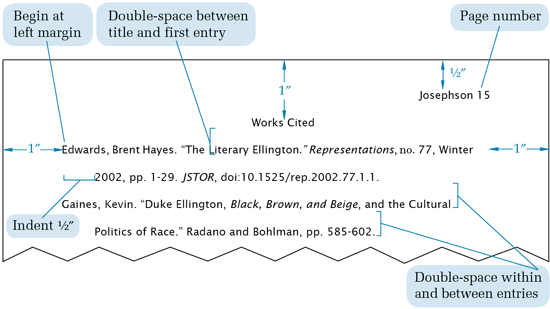 